ประชุมบริหาร กก.7 บก.รน.ณ  ส.รน.3 กก.7 บก.รน.วันศุกร์ ที่  28  ตุลาคม  2565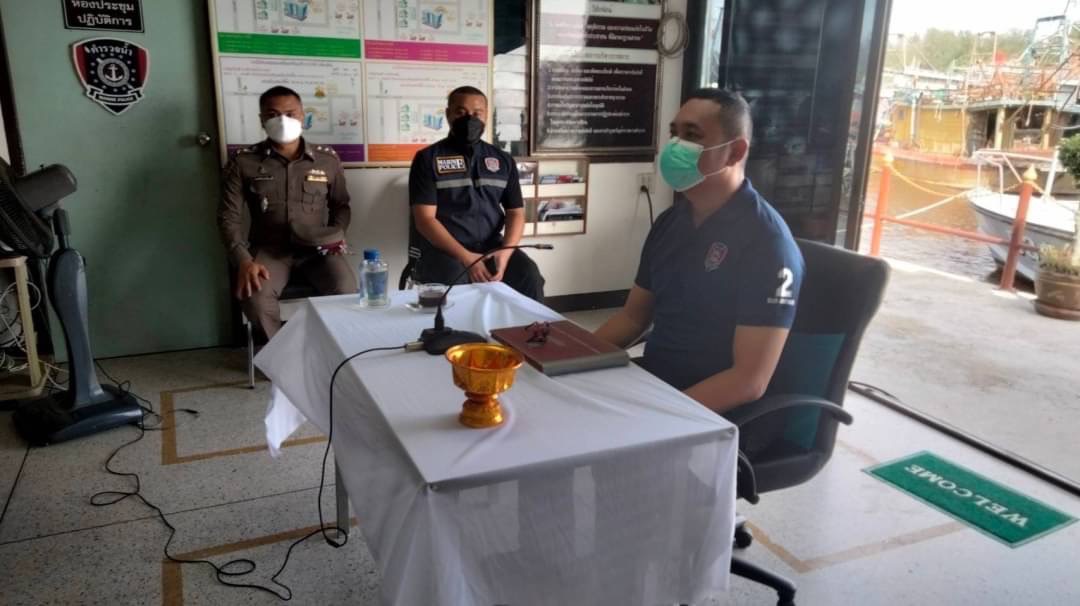 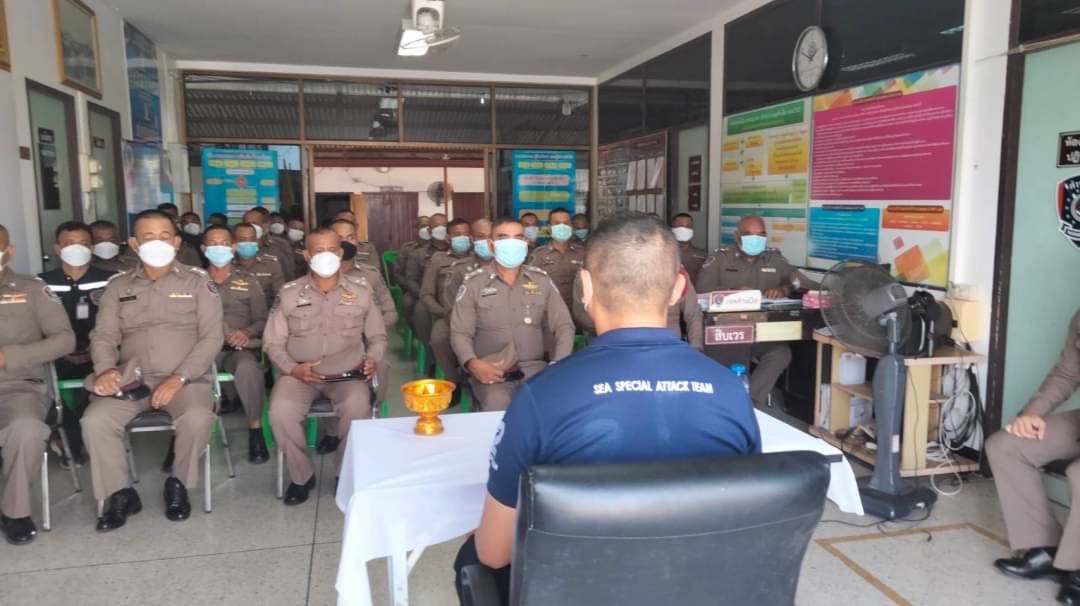 